Comunicazioni della F.I.G.C.Comunicazioni della L.N.D.Comunicazioni del Comitato RegionaleConsiglio DirettivoSegreteriaPer tutte le comunicazioni con la Segreteria del Calcio a Cinque - richieste di variazione gara comprese - è attiva la casella e-mail c5marche@lnd.it; si raccomandano le Società di utilizzare la casella e-mail comunicata all'atto dell'iscrizione per ogni tipo di comunicazione verso il Comitato Regionale Marche. PRONTO AIA CALCIO A CINQUE334 3038327PUBBLICAZIONE COMUNICATO UFFICIALEIl Comunicato Ufficiale recante i risultati, la giustizia sportiva delle gare disputate dal 23 al 25 febbraio uu.ss. ed il programma gare del prossimo turno sarà pubblicato nella giornata di domani, Giovedì 01 Marzo 2018.FINALI GIOVANILI 2017/2018Le Società che volessero organizzare le Finali Giovanili di Calcio a Cinque il 14 ed il 15 aprile 2018 sono pregate di presentare la propria candidatura a mezzo e-mail (c5marche@lnd.it) entro e non oltre Lunedì 5 marzo p.v.ISCRIZIONI TORNEI CALCIO A CINQUE PRIMAVERILISi comunica che sono aperte le iscrizioni ai seguenti Tornei riservati alle squadre che non hanno avuto accesso ai Quarti di Finale dei rispettivi campionati:Torneo Primavera C5 FemminileTorneo Primavera C5 JunioresTorneo Primavera C5 AllieviTorneo Primavera C5 GiovanissimiLe richieste di iscrizione, DA EFFETTUARSI ESCLUSIVAMENTE CON MODALITÀ ON LINE, dovranno essere trasmesse a mezzo firma elettronica, entro e non oltre il giorno:GIOVEDI' 29 MARZO 2018, ORE 19:00Per procedere all'iscrizione si ricorda alle Società di seguire l’“applicazione guidata richiesta iscrizioni” all’interno del menu "Iscrizioni regionali e provinciali" all'interno dell'area società nel portale www.lnd.it.Si fa presente inoltre il termine del 29 marzo p.v. non sarà derogabile, pertanto si sollecitano tutte le Società ad ottemperare alle iscrizioni entro tale scadenza. I Tornei avranno inizio SABATO 7 APRILE p.v.Rinvii gare causa allerta meteoViste le previsioni meteorologiche che prevedono nella giornata di Giovedì 01 febbraio p.v la fine delle  precipitazioni nevose;- considerato che nel weekend non sono previste code di maltempo e, di conseguenza, si andrà incontro ad un rapido innalzamento delle temperaturesi disponeil rinvio d’ufficio di tutte le gare previste nella gioranta di VENERDI’ 02 MARZO P.V. come di seguito riportato.Restano stabilite come da calendario tutte le gare dei campionati di calcio a cinque regionale di ogni ordine e grado programmate nei giorni di SABATO 03 e DOMENICA 04 MARZO PP.VV. Ferma restando tale disposizione, le Società che possono giocare regolarmente senza nessun ripo di problemarica le gara nella giornata di Venerdì 02 marzo p.v. è sufficiente che inviino una comunicazione congiunta a mezzo e-mail (c5marche@lnd.it) entro le ore 23:59 di domani, Giovedì 01 marzo p.v. alla Segreteria del Comitato Regionale.   Resta sempre inteso che, per i casi gravi, è possibile rinviare la gara allegando opportuna  documentazione a tale richiesta.CAMPIONATO REGIONALE CALCIO A CINQUE UNDER 21Visto che Sabato 03 Marzo p.v. è programmata l'ultima giornata del Campionato Regionale Calcio a Cinque Under 21;- considerato che non ci sono vincoli di calendariosi disponelo slittamento di tutte le gare programmate per SABATO 03 MARZO 2018 a SABATO 10 MARZO 2018 come di seguito riportato e di conseguenza tutto il programma post-season.CALCIO A CINQUE SERIE C1GIRONE A - 9 GiornataCALCIO A CINQUE SERIE C2GIRONE A - 9 GiornataGIRONE B - 9 GiornataGIRONE C - 9 Giornata* visti gli accordi societari intercorsiREGIONALE CALCIO A 5 FEMMINILEGIRONE OF - 1 GiornataGIRONE SA - 7 GiornataREGIONALE CALCIO A 5 UNDER 21GIRONE A - 9 GiornataCampionatiCALCIO A CINQUE SERIE C1VARIAZIONI AL PROGRAMMA GAREGIRONE "A - UNICO"IX^ GIORNATA RITORNOLa gara PIEVE D'ICO CALCIO A 5 - CALCETTO CASTRUM LAURI sarà disputata SABATO 03/03/2018 alle ore 15:00, stesso campo.CALCIO A CINQUE SERIE C2VARIAZIONI AL PROGRAMMA GAREGIRONE "A"VIII^ GIORNATA RITORNOLa gara CANDIA BARACCOLA ASPIO - ATL URBINO C5 1999 sarà disputata LUNEDI' 12/03/2018 alle ore 22:15, stesso campo.IX^ GIORNATA RITORNOLa gara REAL S.COSTANZO CALCIO 5 - AVIS ARCEVIA 1964 sarà disputata MERCOLEDI' 07/03/2018 alle ore 21:30, stesso campo.REGIONALE CALCIO A 5 FEMMINILEVARIAZIONI AL PROGRAMMA GAREOTTAVI DI FINALEGARA DI ANDATALa gara FUTSAL PRANDONE - SPORTING GROTTAMMARE sarà disputata DOMENICA 04/03/2018 alle ore 18:15, stesso campo.REGIONALE JUNIORES CALCIO A 5VARIAZIONI AL PROGRAMMA GAREGIRONE "GOLD"VII^ GIORNATALa gara C.U.S. ANCONA - INVICTA FUTSAL MACERATA sarà disputata MERCOLEDI' 07/03/2018 alle ore 20:00, stesso campo.VIII^ GIORNATALa gara HELVIA RECINA FUTSAL RECA - C.U.S. ANCONA sarà disputata LUNEDI' 05/03/2018 alle ore 18:00, stesso campo.GIRONE "SILVER - B"VII^ GIORNATALa gara CSI STELLA A.S.D. - FUTSAL FBC sarà disputata SABATO 17/03/2018 alle ore 18:00, stesso campo.ALLIEVI C5 REGIONALI MASCHILI		VARIAZIONI AL PROGRAMMA GAREGIRONE "A"VIII^ GIORNATA RITORNOLa gara CALCIO A 5 CORINALDO - VIRTUS TEAM SOC.COOP sarà disputata MARTEDI' 06/03/2018 alle ore 18:00, stesso campo.GIOVANISSIMI C5 REGIONALI MASCHILIVARIAZIONI AL PROGRAMMA GAREGIRONE "A"VII^ GIORNATA RITORNOLa gara PESAROFANO CALCIO A5 - TAVERNELLE sarà disputata MERCOLEDI' 07/03/2018 alle ore 15:45, stesso campo.VIII^ GIORNATA RITORNOLa gara CALCIO A 5 CORINALDO - REAL S.COSTANZO CALCIO 5 sarà disputata MARTEDI' 06/03/2018 alle ore 17:00, Palasport Via Rossini di CASTELLEONE di SUASA.Pubblicato in Ancona ed affisso all’albo del C.R. M. il 28/02/2018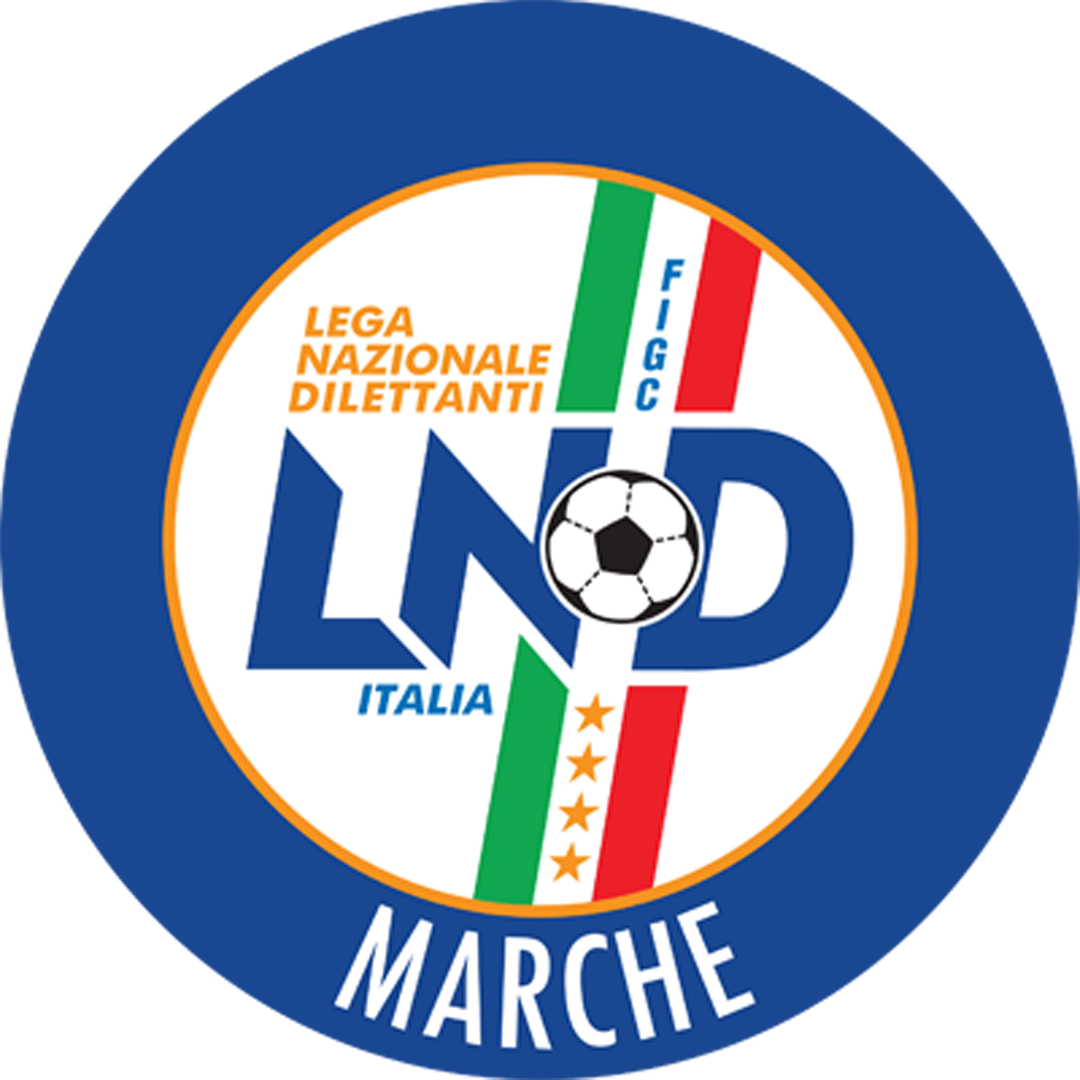 Federazione Italiana Giuoco CalcioLega Nazionale DilettantiComitato Regionale MarcheVia Schiavoni, snc - 60131 ANCONACENTRALINO: 071 285601 - FAX: 071 28560403sito internet: www.lnd.ite-mail: c5marche@lnd.it – pec: marche@pec.figcmarche.itStagione Sportiva 2017/2018Stagione Sportiva 2017/2018Comunicato Ufficiale N° 87 del 28/02/2018CALCIO A CINQUEComunicato Ufficiale N° 87 del 28/02/2018CALCIO A CINQUESquadra 1Squadra 2A/RData/OraImpiantoLocalita' ImpiantoIndirizzo ImpiantoPIEVE D ICO CALCIO A 5CALCETTO CASTRUM LAURIR03/03/2018 15:00PALESTRA COMUNALE C5PEGLIOPIAZZALE COTIGNOLIBOCASTRUM UNITEDSPORTING GROTTAMMARER05/03/2018 21:30PALESTRA C5 CASTORANOCASTORANOLOC. ROCCHETTAC.U.S. MACERATA CALCIO A5FANO CALCIO A 5R05/03/2018 22:00PALESTRA IST.TEC.GEOMETRIMACERATAVIA GASPARRINICITTA DI FALCONARAANKON NOVA MARMIR05/03/2018 21:30PALASPORT "BADIALI"FALCONARA MARITTIMAVIA DELLO STADIOFUTSAL POTENZA PICENAJESI CALCIO A 5R05/03/2018 21:30PALLONE GEODETICO "F. ORSELLIPOTENZA PICENAVIA DELLO SPORTGROTTACCIA 2005FUTSAL ASKLR05/03/2018 22:00PALASPORT "LUIGINO QUARESIMA"CINGOLIVIA CERQUATTI1995 FUTSAL PESARODINAMIS 1990R05/03/2018 21:30PALAFIERA CAMPANARAPESAROVIA DELLE ESPOSIZIONI, 33Squadra 1Squadra 2A/RData/OraImpiantoLocalita' ImpiantoIndirizzo ImpiantoCHIARAVALLE FUTSALPIANDIROSER03/03/2018 15:00PALAZZO DELLO SPORTCHIARAVALLEVIA FALCONARAATL URBINO C5 1999AUDAX 1970 S.ANGELOR05/03/2018 21:30PAL.DELLO SPORT PALAMONDOLCEURBINOVIA DELL'ANNUNZIATACASINE A.S.D.VERBENA C5 ANCONAR05/03/2018 21:45PALASPORTOSTRAVIA MATTEOTTIPIANACCIOMONTESICURO TRE COLLIR05/03/2018 21:30PAL.COM. S.MICHELE AL FIUMEMONDAVIOVIA LORETOPIETRALACROCE 73OSTRENSER05/03/2018 21:30PALASCHERMAANCONAVIA MONTEPELAGOCASTELBELLINO CALCIO A 5CANDIA BARACCOLA ASPIOR07/03/2018 21:45PALASPORT "MARTARELLI"CASTELBELLINOVIA TOBAGI STAZ. CASTELBELLINOREAL S.COSTANZO CALCIO 5AVIS ARCEVIA 1964R07/03/2018 21:30PALESTRA COMUNALESAN COSTANZOVIA DELLA SANTA SELVINOSquadra 1Squadra 2A/RData/OraImpiantoLocalita' ImpiantoIndirizzo ImpiantoCAMPOCAVALLOILL.PA. CALCIO A 5R03/03/2018 15:00PALLONE GEODETICO - CAMPO N.1OSIMOVIA VESCOVARA, 7FUTSAL SAMBUCHETOCALCETTO NUMANAR03/03/2018 15:00IMPIANTO C5 COOP. VAL POTENZAMONTECASSIANOVIA UGO LA MALFA - SAMBUCHETOACLI MANTOVANI CALCIO A 5MOSCOSI 2008R05/03/2018 21:30"PALAMASSIMO GALEAZZI"ANCONAVIA MADRE TERESA DI CALCUTTACERRETO CALCIOCANTINE RIUNITE CSIR05/03/2018 21:30PALACARIFAC DI CERRETO D'ESICERRETO D'ESIVIA VERDIMONTELUPONE CALCIO A 5CASENUOVER05/03/2018 21:30TENSOSTRUTTURA CALCIO A 5MONTELUPONEVIA ALESSANDRO MANZONINUOVA OTTRANO 98HELVIA RECINA FUTSAL RECAR05/03/2018 22:00PALAGALIZIAFILOTTRANOVIA GEMME, 13REAL FABRIANOAVENALER05/03/2018 21:00PALESTRA "FERMI"FABRIANOVIA B.BUOZZISquadra 1Squadra 2A/RData/OraImpiantoLocalita' ImpiantoIndirizzo ImpiantoFUTSAL VIRE C5FUTSAL PRANDONER* 02/03/2018 22:00CAMPO COPERTO EZIO GALOSIASCOLI PICENOLOC.MONTEROCCO VIA A.MANCINIRIPABERARDAINVICTA FUTSAL MACERATAR* 02/03/2018 21:45PALASPORT LOC.RIPABERARDACASTIGNANOVIA DON GIUSEPPE MARUCCICSI STELLA A.S.D.REAL SAN GIORGIOR05/03/2018 21:30PALASPORT COMUNALEMONSAMPOLO DEL TRONTOVIA CORRADIFUTSAL MONTURANOFUTSAL BULLS SAMB ONLUSR05/03/2018 22:00PALAZZO DELLO SPORTMONTE URANOVIA OLIMPIADIFUTSAL SILENZIAMICI 84R05/03/2018 22:00PALESTRA SC.MEDIA B.ROSSELLIPORTO SAN GIORGIOVIA PIRANDELLO AREA MT.4REAL ANCARIAEAGLES PAGLIARER05/03/2018 21:30PALESTRA COMUNALEANCARANOVIA FONTE DI MONSIGNORENUOVA JUVENTINA FFCFUTSAL CAMPIGLIONER07/03/2018 22:15PALESTRA SCUOLA MEDIAMONTEGRANAROCONT.S.LIBORIO VIA VEREGRENSESquadra 1Squadra 2A/RData/OraImpiantoLocalita' ImpiantoIndirizzo ImpiantoHELVIA RECINA FUTSAL RECACANTINE RIUNITE CSIA03/03/2018 15:00PALESTRA SC.EL.M.L.PATRIZIRECANATIVIA ALDO MORO-AREA MTL.6INVICTA FUTSAL MACERATAETA BETA FOOTBALLA03/03/2018 21:30PALESTRA C.SPORTIVO"DON BOSCOMACERATAVIA ALFIERI SNCVIS CIVITANOVAPOLISPORTIVA FILOTTRANO PA03/03/2018 15:30TENSOSTRUTTURA S.M.APPARENTECIVITANOVA MARCHEVIA LORENZO LOTTOFUTSAL PRANDONESPORTING GROTTAMMAREA04/03/2018 18:15PALESTRAMONTEPRANDONEVIA COLLE GIOIOSOC.U.S. MACERATA CALCIO A5SS OLIMPIA OSTRA VETEREA07/03/2018 22:00PALESTRA IST.TEC.GEOMETRIMACERATAVIA GASPARRINIMONTEVIDONESELF JESINA FEMMINILEA07/03/2018 21:30PALESTRA COMUNALEMONTE VIDON CORRADOVIA PIAVE 8Squadra 1Squadra 2A/RData/OraImpiantoLocalita' ImpiantoIndirizzo ImpiantoSAN MICHELEPIANDIROSEA01/03/2018 21:00PAL.COM. S.MICHELE AL FIUMEMONDAVIOVIA LORETOSquadra 1Squadra 2A/RData/OraImpiantoLocalita' ImpiantoIndirizzo ImpiantoACLI MANTOVANI CALCIO A 5ACLI VILLA MUSONER10/03/2018 15:00"PALAMASSIMO GALEAZZI"ANCONAVIA MADRE TERESA DI CALCUTTACASENUOVEFUTSAL MONTURANOR10/03/2018 15:00PALLONE PRESSOSTATICOOSIMOFRAZ. CASENUOVE DI OSIMOFUTSAL CAMPIGLIONEMONTELUPONE CALCIO A 5R10/03/2018 15:30CAMPO COPERTO CAMPIGLIONEFERMOVIA C.ULPIANIOSTRENSENUOVA JUVENTINA FFCR10/03/2018 15:30PALASPORTOSTRAVIA MATTEOTTIVERBENA C5 ANCONACASTELBELLINO CALCIO A 5R10/03/2018 15:30PALLONE GEODETICO VERBENAANCONAVIA PETRARCA Il Responsabile Regionale Calcio a Cinque(Marco Capretti)Il Presidente(Paolo Cellini)